VI razredOsmijeh i ljubaznost su sadaka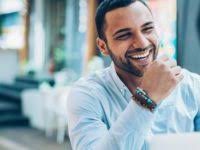 Osmijeh je bio stalna praksa Poslanika, a.s. Osmijehivao bi se kada bi sretao svoje ashabe-drugove, osmijehivao bi se kada bi vidio čovjeka kako suzbija svoju srdžbu, a pogreške ljudi bi ispravljao blagim osmijehom.Svaki iskren i zdrav osmijeh razvija se postepeno, poput cvijeta. Mnoga lica, ipak, nikad ne dožive puni cvat.Svaki osmijeh je unikatan poput otiska prsta, i govori nam o vrsti i identitetu duše. Književnik Gete je istakao da ništa ne govori rječitije o čovjeku kao njegov osmijeh.  Čak i ako neko uspije sakriti svoju podlost i primitivizam iza kitnjastog i mudrog govora, njegov osmijeh će ga odati.Riječ sadaka dolazi od arapskog glagola “sadaqa” što znači potvrditi. Sadaka je, dakle, potvrda našeg islama i vjerovanja. Sadaka donosi velike koristi. Ona unosi radost u srca i onoga koji je daje i onoga kome se daje. Postoje razne vrste sadake: dati novac, hranu, pružiti pomoć, očistiti put i sl. Jedna vrsta sadake je i uputiti osmijeh svome bratu muslimanu.Muhammed, a.s., osmijeh poredi sa sadakom i podstiče nas da takvu sadaku stalno udjeljujemo: „Osmijeh tvom bratu je sadaka“, rekao je. Osmijeh ima jedinstveno značenje u svim kulturama i najprepoznatljiviji je izraz lica na svijetu. Sam čin smijanja popravlja raspoloženje, jača imunitet i oslobađa od stresa.U jednom istraživanju koje je u Velikoj Britaniji provedeno pomoću elektromagnetskog instrumenta, kojim se skenira mozak i srce i na taj način pokazuje nivo zadovoljstva, utvrđeno je da jedan osmijeh može pružiti razinu moždane stimulacije kao i 2.000 čokolada.Osmijeh ima ‘umirujući efekt’ na naše tijelo. Zato, moramo nastojati što više udjeljivati osmijeh-sadaku. Možda vama vaš osmijeh ne znači mnogo, ali nekome zasigurno može promijeniti život nabolje, ako ne dugoročno, onda bar u trenutku dok mu se osmijehujete.Danas, kada je stres bolest savremenog doba, osmijeh kojem nas je podučio naš Poslanik, a.s., predstavlja savršenu preventivu.Možda zvuči čudno da je osmijeh sadaka, ali Poslanik, a.s., nas upozorava: „Niti jedno dobro djelo nemoj smatrati bezvijednim, makar to bilo da sretneš svog brata (u vjeri) s osmijehom na licu“.Osmijeh se spominje i u Kur’anu, kada se Sulejman, a.s., osmijehnuo na riječi mrava. Osmijeh je bio stalna praksa poslanika Muhammeda, a.s. Govorimo da slijedimo njegov sunnet, a kada neko pogriješi, često ga ispravljamo galamom, grubim riječima i namrgođenim licem. Poslušajmo njegova ashaba-prijatelja, Džerira, r.a., koji pripovijeda:„…Nakon što sam primio islam, nikada me Poslanik, a.s., nije susreo a da mi se nije osmijehnuo.” Osmijeh je, kako vidimo iz brojnih slučajeva, sunnet-praksa Allahovog Miljenika, a.s., kojim je topio led sa osorih i grubih srca i činio da iz njih provrije ljubav, milost i saosjećanje. Danas se osmijeh kod ljudi rijetko susreće. Neminovno je da čovjek nekada prolazi kroz lične krize, poteškoće, nevolje i iskušenja, i u takvom stanju teško može zadržati osmijeh. Ipak, daleko je od prakse Allahova Poslanika, a.s., da čovjek čitav život provede mračan i namrgođen.Na kraju, nemojmo zaboraviti da:– Osmijeh traje samo trenutak, a drugima može ostati kao lijepa uspomena do kraja života, i uspomena da nas po dobru pamte i nakon naše smrti.– Niko ne može reći da je toliko siromašan da drugima ne može udijeliti osmijeh.– Niko ne može reći da je toliko bogat, da mu osmijeh nije potreban.– Osmijeh je sadaka koja neće osiromašiti onoga ko ga daje, a može obogatiti onoga kome se daje.– Osmijeh je riječ bez glasa i slova, a kod Allaha ima vrijednost sadake.